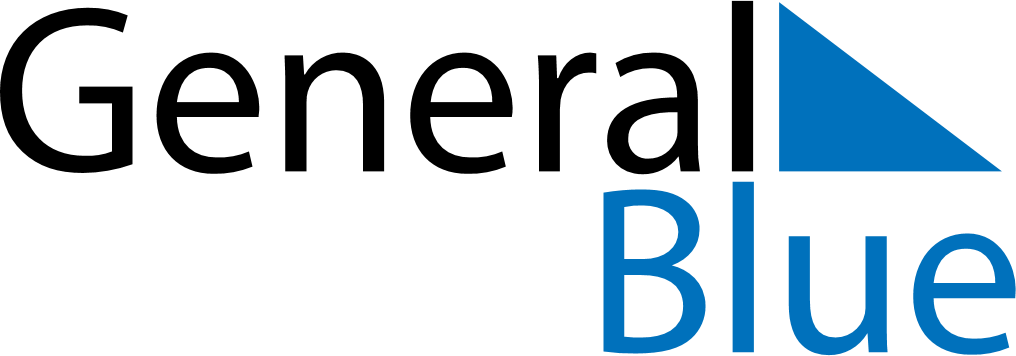 May 2024May 2024May 2024May 2024May 2024May 2024Tonsberg, Vestfold og Telemark, NorwayTonsberg, Vestfold og Telemark, NorwayTonsberg, Vestfold og Telemark, NorwayTonsberg, Vestfold og Telemark, NorwayTonsberg, Vestfold og Telemark, NorwayTonsberg, Vestfold og Telemark, NorwaySunday Monday Tuesday Wednesday Thursday Friday Saturday 1 2 3 4 Sunrise: 5:19 AM Sunset: 9:11 PM Daylight: 15 hours and 52 minutes. Sunrise: 5:16 AM Sunset: 9:13 PM Daylight: 15 hours and 57 minutes. Sunrise: 5:14 AM Sunset: 9:16 PM Daylight: 16 hours and 2 minutes. Sunrise: 5:11 AM Sunset: 9:18 PM Daylight: 16 hours and 7 minutes. 5 6 7 8 9 10 11 Sunrise: 5:09 AM Sunset: 9:21 PM Daylight: 16 hours and 12 minutes. Sunrise: 5:06 AM Sunset: 9:23 PM Daylight: 16 hours and 16 minutes. Sunrise: 5:04 AM Sunset: 9:25 PM Daylight: 16 hours and 21 minutes. Sunrise: 5:01 AM Sunset: 9:28 PM Daylight: 16 hours and 26 minutes. Sunrise: 4:59 AM Sunset: 9:30 PM Daylight: 16 hours and 31 minutes. Sunrise: 4:56 AM Sunset: 9:32 PM Daylight: 16 hours and 36 minutes. Sunrise: 4:54 AM Sunset: 9:35 PM Daylight: 16 hours and 40 minutes. 12 13 14 15 16 17 18 Sunrise: 4:52 AM Sunset: 9:37 PM Daylight: 16 hours and 45 minutes. Sunrise: 4:49 AM Sunset: 9:39 PM Daylight: 16 hours and 49 minutes. Sunrise: 4:47 AM Sunset: 9:41 PM Daylight: 16 hours and 54 minutes. Sunrise: 4:45 AM Sunset: 9:44 PM Daylight: 16 hours and 59 minutes. Sunrise: 4:43 AM Sunset: 9:46 PM Daylight: 17 hours and 3 minutes. Sunrise: 4:40 AM Sunset: 9:48 PM Daylight: 17 hours and 7 minutes. Sunrise: 4:38 AM Sunset: 9:50 PM Daylight: 17 hours and 12 minutes. 19 20 21 22 23 24 25 Sunrise: 4:36 AM Sunset: 9:53 PM Daylight: 17 hours and 16 minutes. Sunrise: 4:34 AM Sunset: 9:55 PM Daylight: 17 hours and 20 minutes. Sunrise: 4:32 AM Sunset: 9:57 PM Daylight: 17 hours and 24 minutes. Sunrise: 4:30 AM Sunset: 9:59 PM Daylight: 17 hours and 28 minutes. Sunrise: 4:28 AM Sunset: 10:01 PM Daylight: 17 hours and 32 minutes. Sunrise: 4:26 AM Sunset: 10:03 PM Daylight: 17 hours and 36 minutes. Sunrise: 4:25 AM Sunset: 10:05 PM Daylight: 17 hours and 40 minutes. 26 27 28 29 30 31 Sunrise: 4:23 AM Sunset: 10:07 PM Daylight: 17 hours and 44 minutes. Sunrise: 4:21 AM Sunset: 10:09 PM Daylight: 17 hours and 47 minutes. Sunrise: 4:20 AM Sunset: 10:11 PM Daylight: 17 hours and 51 minutes. Sunrise: 4:18 AM Sunset: 10:13 PM Daylight: 17 hours and 54 minutes. Sunrise: 4:17 AM Sunset: 10:14 PM Daylight: 17 hours and 57 minutes. Sunrise: 4:15 AM Sunset: 10:16 PM Daylight: 18 hours and 1 minute. 